Linux培训虚拟机安装手册 -  Virtualbox安装VirtualBox请在Windows电脑上，安装VirtualBox WIN版本：VirtualBox-xxx-Win.exe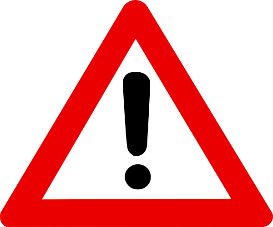 注意，有极少数电脑由于兼容性问题，安装Virtualbox后发现Linux无法启动，请按照第2节（本手册第5页开始）提示安装VMware player。您如果不愿意使用Virtualbox，也可以直接安装VMware player（本手册第5页开始）。本节接下来讲解的都是virtualbox下的配置方法。安装VirtualBox extensionOracle_VM_VirtualBox_Extension_Pack-xxx.vbox-extpack准备虚拟机镜像解压Baohua_Linux.vmdk.rar为Baohua_Linux.vmdk。注意：Baohua_Linux.vmdk.rar是由part1和part2分卷压缩组成的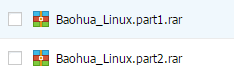 新建虚拟机运行第1步安装的Oracle VM VirtualBox，点击“新建（N）”按钮创建虚拟机，类型选择Linux，Ubuntu 32位，名称可以取名为“linux-training”或者“ubuntu”等任意你喜欢的名字。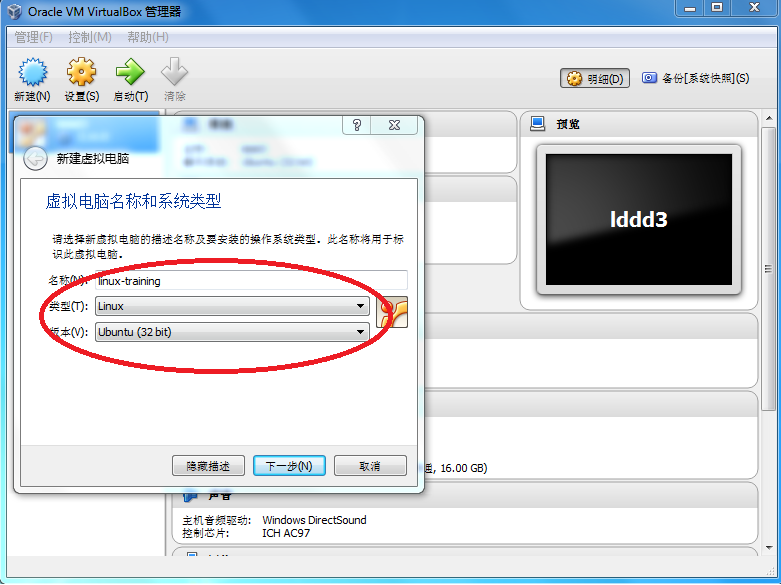 单击“下一步(N)”，设置内存（设置为1GB左右）：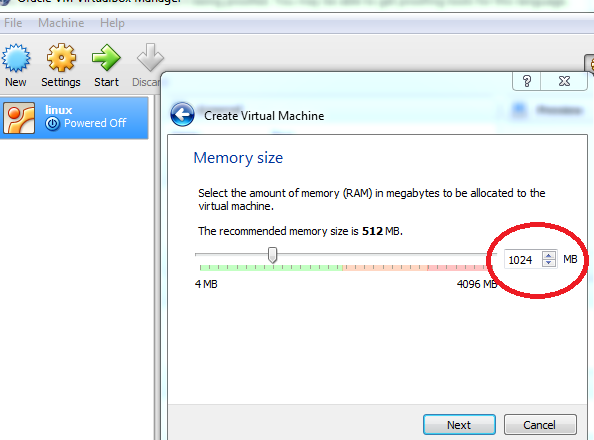 继续单击“下一步(N)”。设置硬盘，注意选择“使用已有的虚拟硬盘文件(U)”，虚拟硬盘文件是第3步解压之后的“Baohua_Linux.vmdk”：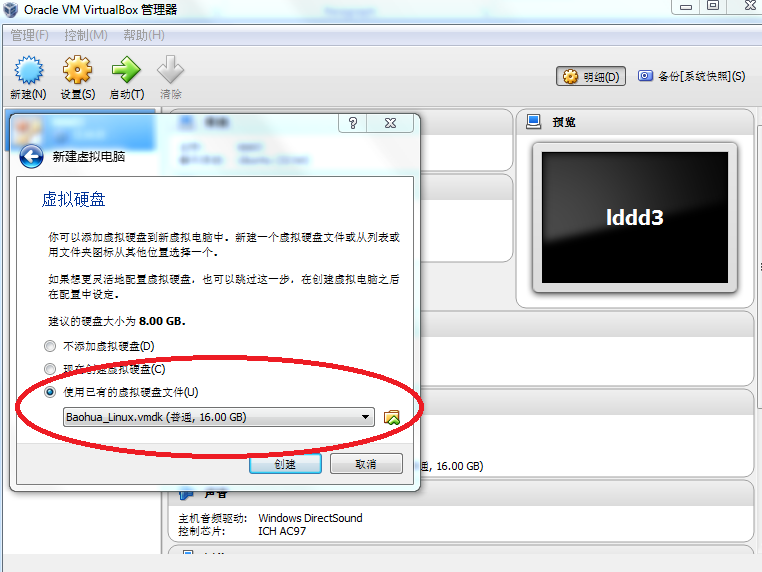 最后，点击“创建”完成虚拟机的构建工作。依次点击“setting”、“system”、“processor”，设置虚拟机内CPU为双核：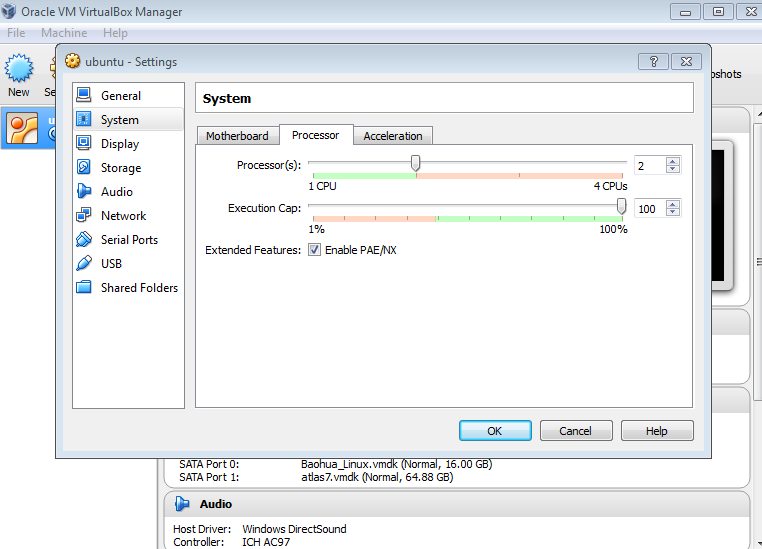 如果启动双核或者多核失败，请进入电脑的BIOS，enable虚拟化支持相关的选项。启动虚拟机在Virtualbox上选择先前创建的“linux-training”虚拟机并点击“启动”：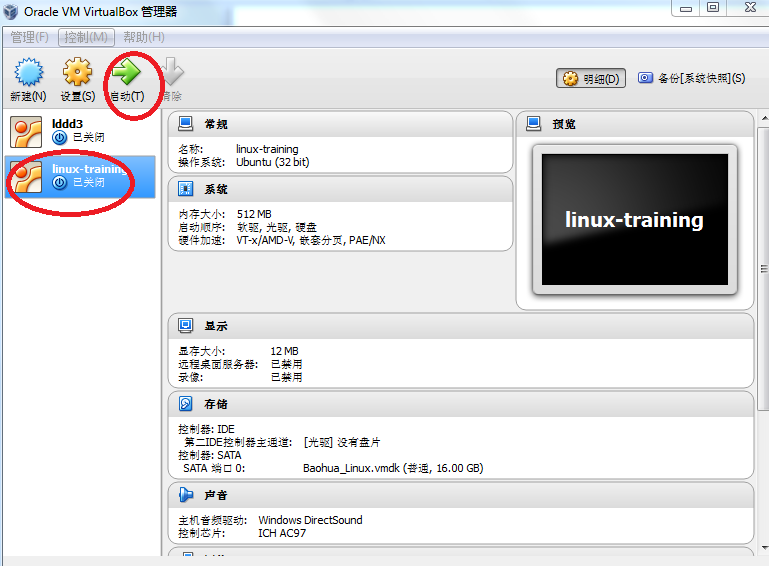 虚拟机的账号和密码都是“baohua”，如果要执行特权命令，sudo密码也是“baohua”: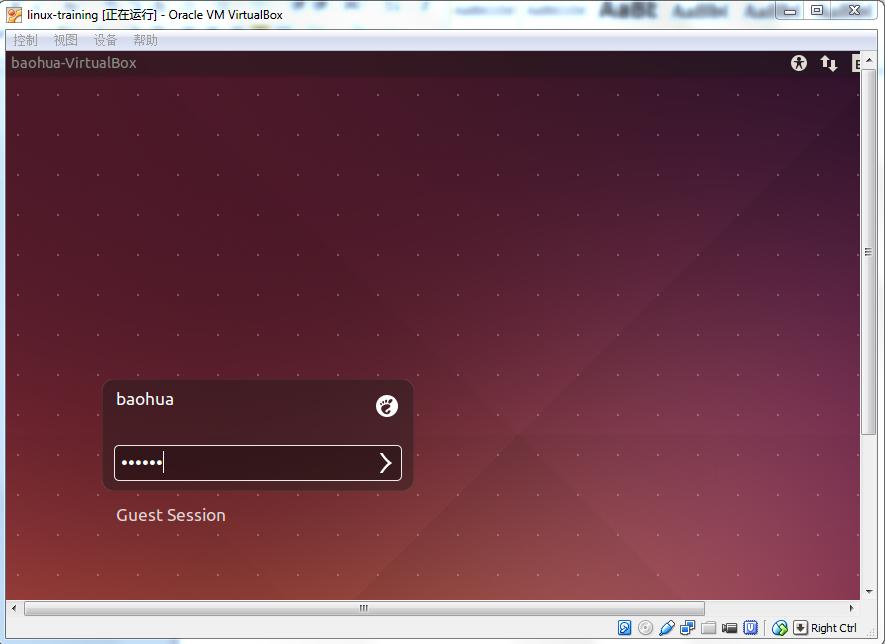 Linux培训虚拟机安装手册 -  VMware Player第0步 解压Baohua_Linux.vmdk.rar为Baohua_Linux.vmdk。注意：Baohua_Linux.vmdk.rar是由part1和part2分卷压缩组成的第1步安装VMware Player - VMware_player_7.0.0_2305329.1420626349。第2步创建虚拟机：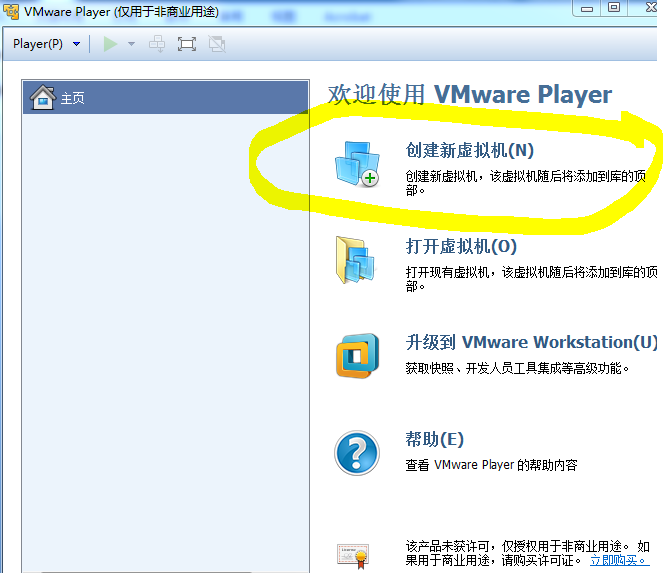 选择“稍后安装操作系统”。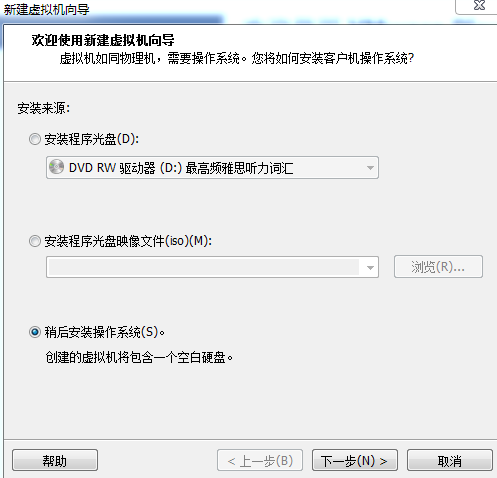 选择Linux和Ubuntu：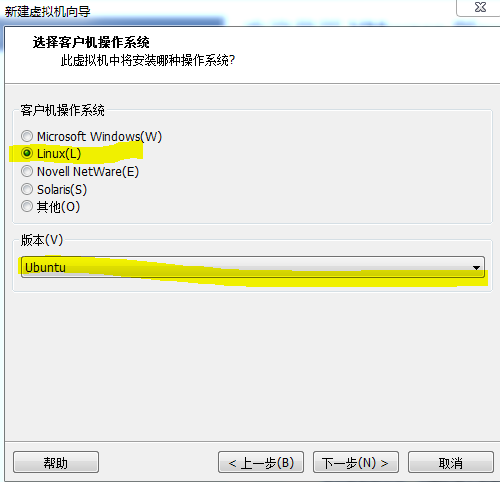 接下来几步可以采用缺省值。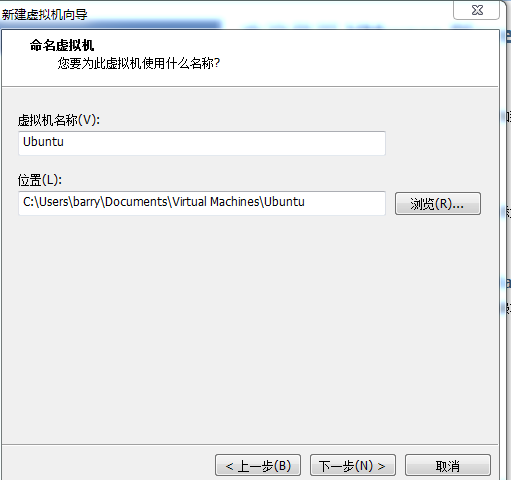 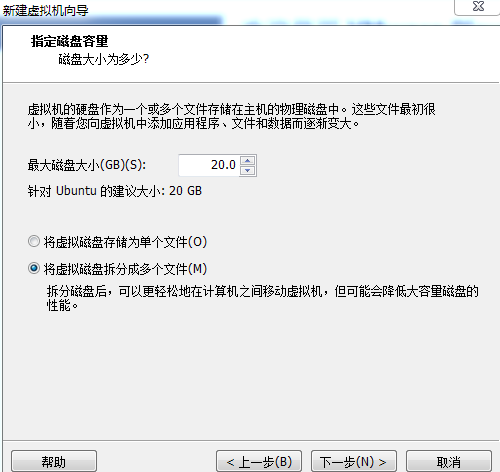 直到这一步，点击“自定义硬件”：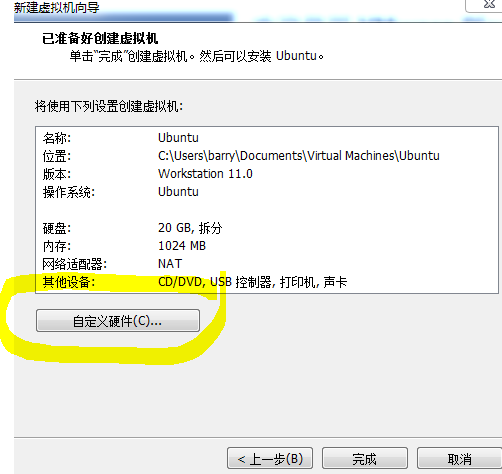 然后选择2核心，如果CPU支持虚拟化，请使能“Intel VT-X/EPT或AMD-V/RVI”。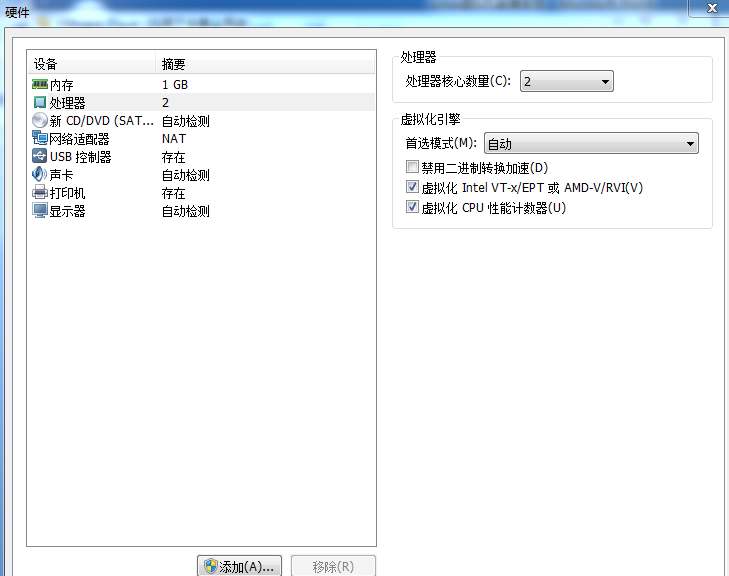 第3步导入baohua_linux：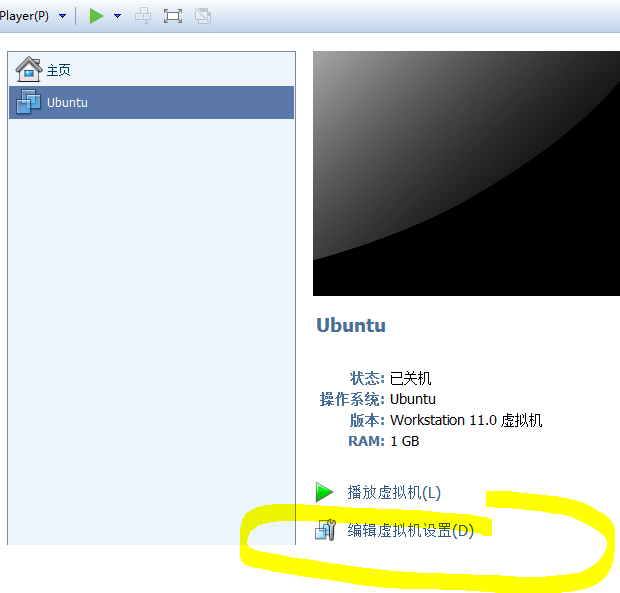 移除默认的SCSI硬盘：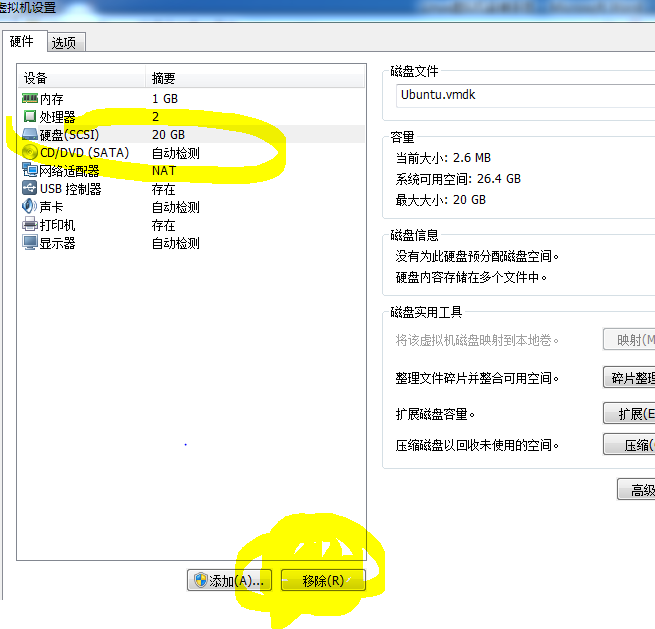 然后添加一个SATA的盘：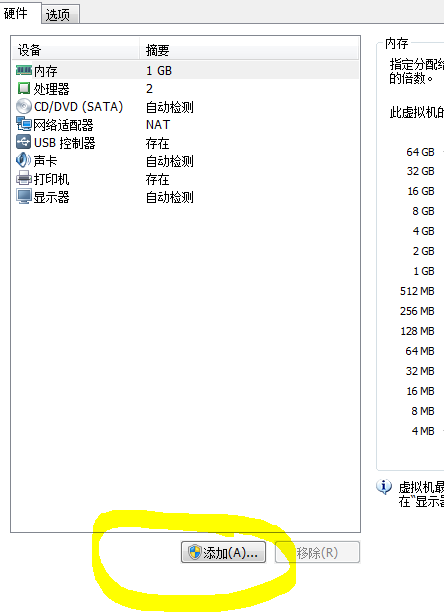 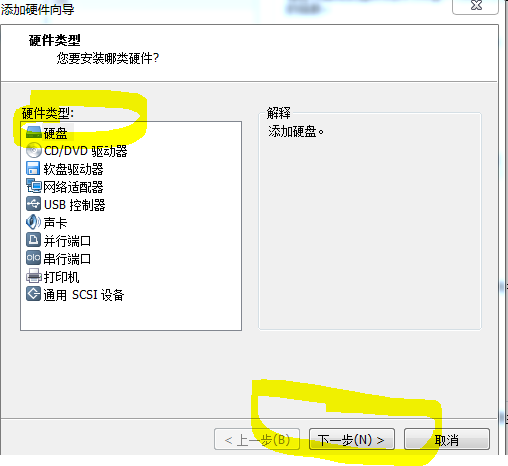 选择SATA：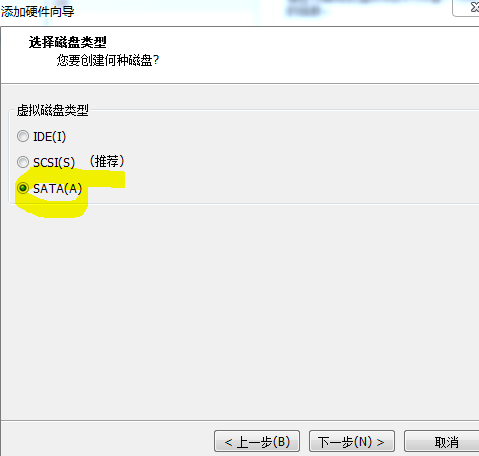 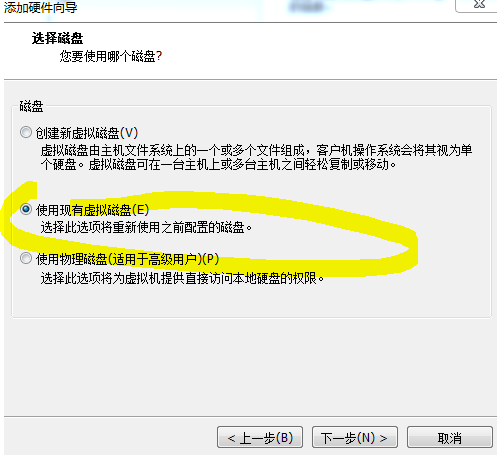 选择解压的image：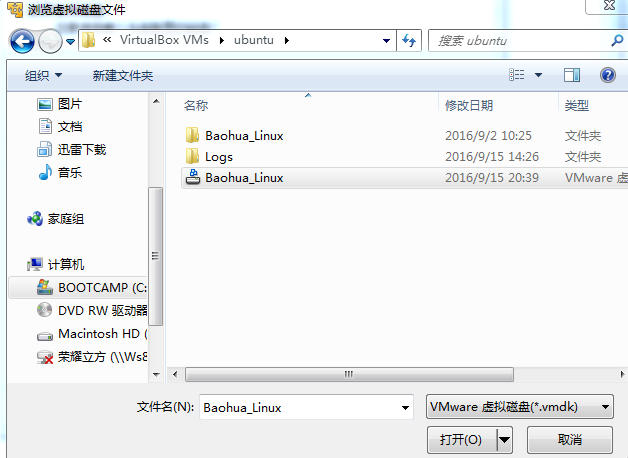 保持现有格式：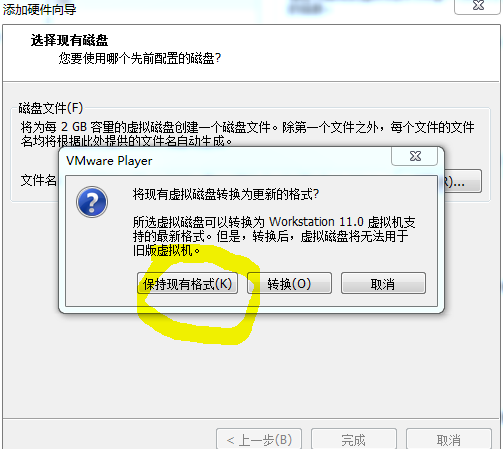 第4步之后使用“播放虚拟机”来启动，若启动过程中提示安装“VMware tools for Linux”，由于最新分享的baohua_linux image已经安装了该工具，用户可以选择不再安装。第5步Enjoy!虚拟机的账号和密码都是“baohua”，如果要执行特权命令，sudo密码也是“baohua”。